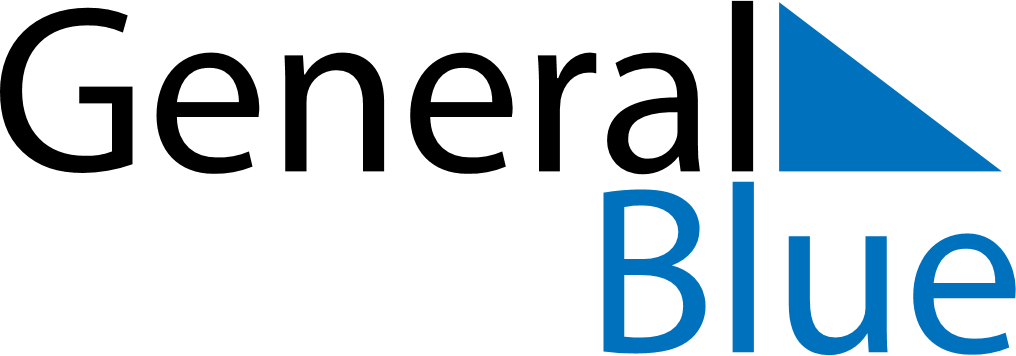 November 2024November 2024November 2024November 2024November 2024November 2024Sala, Vaestmanland, SwedenSala, Vaestmanland, SwedenSala, Vaestmanland, SwedenSala, Vaestmanland, SwedenSala, Vaestmanland, SwedenSala, Vaestmanland, SwedenSunday Monday Tuesday Wednesday Thursday Friday Saturday 1 2 Sunrise: 7:15 AM Sunset: 3:58 PM Daylight: 8 hours and 42 minutes. Sunrise: 7:18 AM Sunset: 3:55 PM Daylight: 8 hours and 37 minutes. 3 4 5 6 7 8 9 Sunrise: 7:20 AM Sunset: 3:53 PM Daylight: 8 hours and 32 minutes. Sunrise: 7:23 AM Sunset: 3:50 PM Daylight: 8 hours and 27 minutes. Sunrise: 7:25 AM Sunset: 3:48 PM Daylight: 8 hours and 22 minutes. Sunrise: 7:28 AM Sunset: 3:45 PM Daylight: 8 hours and 17 minutes. Sunrise: 7:31 AM Sunset: 3:43 PM Daylight: 8 hours and 12 minutes. Sunrise: 7:33 AM Sunset: 3:40 PM Daylight: 8 hours and 7 minutes. Sunrise: 7:36 AM Sunset: 3:38 PM Daylight: 8 hours and 2 minutes. 10 11 12 13 14 15 16 Sunrise: 7:38 AM Sunset: 3:36 PM Daylight: 7 hours and 57 minutes. Sunrise: 7:41 AM Sunset: 3:33 PM Daylight: 7 hours and 52 minutes. Sunrise: 7:43 AM Sunset: 3:31 PM Daylight: 7 hours and 47 minutes. Sunrise: 7:46 AM Sunset: 3:29 PM Daylight: 7 hours and 43 minutes. Sunrise: 7:48 AM Sunset: 3:27 PM Daylight: 7 hours and 38 minutes. Sunrise: 7:51 AM Sunset: 3:24 PM Daylight: 7 hours and 33 minutes. Sunrise: 7:53 AM Sunset: 3:22 PM Daylight: 7 hours and 29 minutes. 17 18 19 20 21 22 23 Sunrise: 7:56 AM Sunset: 3:20 PM Daylight: 7 hours and 24 minutes. Sunrise: 7:58 AM Sunset: 3:18 PM Daylight: 7 hours and 20 minutes. Sunrise: 8:01 AM Sunset: 3:16 PM Daylight: 7 hours and 15 minutes. Sunrise: 8:03 AM Sunset: 3:14 PM Daylight: 7 hours and 11 minutes. Sunrise: 8:05 AM Sunset: 3:12 PM Daylight: 7 hours and 7 minutes. Sunrise: 8:08 AM Sunset: 3:11 PM Daylight: 7 hours and 2 minutes. Sunrise: 8:10 AM Sunset: 3:09 PM Daylight: 6 hours and 58 minutes. 24 25 26 27 28 29 30 Sunrise: 8:12 AM Sunset: 3:07 PM Daylight: 6 hours and 54 minutes. Sunrise: 8:15 AM Sunset: 3:05 PM Daylight: 6 hours and 50 minutes. Sunrise: 8:17 AM Sunset: 3:04 PM Daylight: 6 hours and 46 minutes. Sunrise: 8:19 AM Sunset: 3:02 PM Daylight: 6 hours and 43 minutes. Sunrise: 8:21 AM Sunset: 3:01 PM Daylight: 6 hours and 39 minutes. Sunrise: 8:23 AM Sunset: 2:59 PM Daylight: 6 hours and 35 minutes. Sunrise: 8:25 AM Sunset: 2:58 PM Daylight: 6 hours and 32 minutes. 